Драги шестаци,За данас нам је по плану да обрадимо лекцију Наследни материјал коју је предавао и наставник на РТС 3, ево линка тог предавања:https://mojaskola.rtsplaneta.rs/show/1373284/529/os6-biologija-nasledni-materijal-obradaВаш задатак за данас је да препишете кључне појмове у ваше свеске и прочитате лекцију у књизи (138-150 стр) Нови задатак ћу вам задати у понедељак. До тада будите здрави и успешни у извршавању својих школских задатака.Наставница биологијеНаследни материјалНаслеђивање – преношење наследне информације о особинама са родитеља на потомке.Наследни материјал се назива и генетички материјал јер садржи гене.Гени – носиоци наследних особинаГенетика – грана биологије која се бави проучавањем наслеђивања особинаГени су делови ДНК ДНК – генетички материјал који садржи упутства (гене) о томе како ће организми изгледати и функционисати.  Изглед ДНК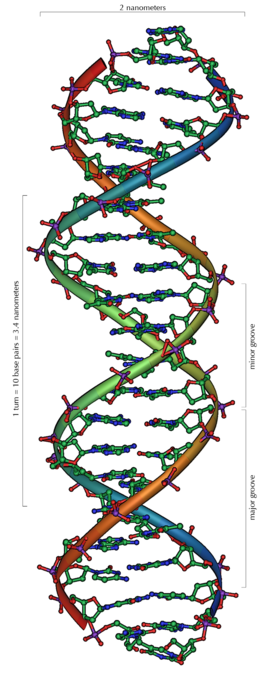 Деоба ћелијеЋелије у организму:Телесне – ћелије које граде тело организамаПолне (гамети) – служе за размножавањеТелесне ћелије се деле тако што се унутар ћелије прво удвостручи генетички материјал а затим подели тако да настају две нове ћелије са идентичним генетичким материјалом.Деобом ћелије:- једноћелијски организам се размножава- вишећелијски растеПолне ћелије имају половину генетичког материјала у односу на телесну тако што, након две узастопне деобе телесне ћелије ( а само једном се удвостручио генетички материјал) настану 4 полне ћелије са половином генетичког материјала.Оплођење – спајање мушке и женске полне ћелије при чему настаје зигот.Подсетите се појмова: наследне и стечене особине као и варијабилности које смо радили у 5. разреду.